Landowner Incentive Program 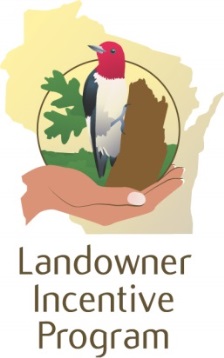 Application for landowners previously enrolled in LIPCost-share funds are available for projects Late Summer/Fall 2022 through October 1, 2024.  RANKING CRITERIA Please review the following criteria that will help us evaluate projects: Projects must occur on private land within the Driftless AreaWork must benefit at-risk species. Our target species include timber rattlesnake, monarch, rusty patch bumble bee, and grass and woodland bird species. Projects that provide connectivity to other similarly managed or complimentary habitats will rank higherProjects must be completed by October 1, 2024Projects that include more than the 25% minimum match may be ranked higherProviding contractor estimates will help us evaluate your budget/work If MFL, landowners must submit approval from forester to LIP staffLIP cannot pay for the same practice on the same acreage at the same time as another cost-share program (e.g., NRCS, FWS)Land under contract with CRP or CREP is ineligible for LIPPlease complete and submit the following to be considered for funding.  You must also send a map outlining the proposed project area.  Landowner name:Address:Phone:Email:Location of land:Project Title:Project narrative/goal (In a few sentences, tell us what you want to do and how the work would benefit at-risk species.  For example: “I want to restore native grassland to benefit grassland bird species…”, “Improve habitat for RPBB and other native pollinators through selective tree removal and interseeding…”, “Expand savanna habitat through brush removal to benefit red-headed woodpeckers and other native wildlife…”, “Increase native floral diversity and vigor through prescribed fire….”Project objectives (provide concise objectives for your project: burn 3-acre prairie, remove invasive brush on 12-acre hillside prairie, control herbaceous species across a 22-acre savanna):Timetable/work schedule/methods/who (when, how, and who will do the work?  For example, Spring 2022: complete prescribed burn on 3-acre prairie (contractor), fall/winter 2022: cut and treat woody regrowth (landowner, contractor))LIP funds requested (do not include your match):Proposed budgetLIP:Match:Total:How will you complete your 25% match? (Select all that may apply) Donated, volunteer labor Donated equipment or supplies Cash Other (please list below)Is the proposed project area currently enrolled in MFL? Yes No I don’t knowPlease describe how your project will impact at-risk species or help provide ecological connectivity or a more resilient habitat for species:_______________________________________________________Email completed form and a project map to:  Dawn.Hinebaugh@wisconsin.govOr mail to:Dawn HinebaughWDNR-NHC/6PO Box 7921Madison WI 53707